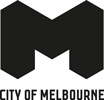 New library and community hub at the Munro site Project updateAugust 2023City of Melbourne is developing a new library and community hub located in the heart of the Queen Victoria Market precinct at the corner of Queen and Therry streets. The hub will improve access for residents, workers, students and visitors in the city’s inner north and activate the growing precinct.The design includes a library across three levels, family and maternal health services, a rooftop terrace, a study and events space, a creative makerspace, two sound studios and bookable meeting rooms. It will also feature various artworks curated specifically for the new space.What’s been happening?Bathroom tiling has started and will be complete by mid-August. New stairs between level one and three are now in place.Landscaping and waterproofing on the rooftop terrace continues.Upcoming worksTimber flooring will be installed in the coming weeks, starting on level one.Plywood wall panels continue to be installed throughout the space.Crane lifts to deliver materials to the rooftop terrace continue on Mondays during August.What do you want to read, see and do at your new library?Fill in the survey via the QR code and tell us more about what you’d like to read, see and do. The survey closes Monday 14 August.Stay informedTo find out more about this project, contact 9658 9658 or visit melbourne.vic.gov.au/cityprojects.Interpreter services We cater for people of all backgrounds. Please call 03 9280 0726.